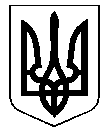 У К Р А Ї Н АЧОРНОМОРСЬКА МІСЬКА РАДА ОДЕСЬКОГО РАЙОНУ ОДЕСЬКОЇ ОБЛАСТІВІДДІЛ ОСВІТИНАКАЗ   17.09.2021                                               м.Чорноморськ		                                № 357	 Відповідно до Типового положення про атестацію педагогічних працівників, затвердженого наказом МОНУ від 06.10.2010 №930, вимог Концепції 
реалізації державної політики у сфері реформування загальної середньої освіти «Нова українська школа» на період до 2029 року, схваленої Розпорядженням КМУ                                   від 14.12.2016 №988-р, Законів України «Про освіту», «Про повну загальну середню освіту», «Про дошкільну освіту», «Про позашкільну освіту» та «Порядку підвищення кваліфікації педагогічних і науково-педагогічних працівників», затвердженого Постановою КМУ від 21.08.2019 №800, з метою активізації творчої професійної діяльності, стимулювання безперервної фахової освіти, якісної роботи педагогічних працівників, посилення їх відповідальності  НАКАЗУЮ:1. Створити при  відділі освіти Чорноморської міської ради Одеського району Одеської області атестаційну комісію ІІ рівня на 2021/2022 навчальний рік (додаток 1).2. Затвердити графік проведення тижнів атестації (школа ППД): - Грудень - 1 тиждень (29.11.2020-03.12.2020) 	   ЗОШ № 1- Грудень - 2 тиждень (06.12.2020-10.12.2020) 	   ЗОШ № 2/ОЗОШ /Спецшкола - Січень - 3 тиждень   (17.01.2022 -21.01.2022)	   ЗОШ № 4- Січень - 4 тиждень   (24.01.2022-28.01.2022)	   ДНЗ №8, 12- Лютий - 1 тиждень   (31.01.2022-04.02.2022)       ЗОШ № 7- Лютий - 2 тиждень   ( 07.02.2022-11.02.2022) 	   ЗОШ № 3/ДНЗ №5/ДНЗ №2- Лютий - 3 тиждень   (14.02.2022-18.02.2022)        ЗОШ № 6 / ДНЗ №3,10- Лютий - 4 тиждень   (21.02.2022-25.02.2022)	   Гімназія № 1/ДНЗ №6,11,14,20- Березень - 1 тиждень (28.02.2022-04.03.2022)	   МДЗОШ/ББЗОШ- Березень - 1, 2 тижні  (28.02.2022-11.03.2022)  	   заклади позашкільної освіти3. Формат проведення заходів щодо поширення ППД буде визначено в залежності від карантинних умов (відкриті уроки офлайн, онлайн, записи відеоуроків) 
Додатковою перевагою під час атестації  враховується участь у Всеукраїнському професійному конкурсі «Учитель року», у регіональному проєкті “Учитель +”, у міському педагогічному коворкінгу, проведення онлайн семінарів міського та регіонального рівнів, публікація матеріалів в періодичних виданнях або розробка власних методичних посібників тощо).4.  Керівникам закладів освіти до 10 жовтня 2021 року:4.1. Скласти списки педагогічних працівників, які мають пройти атестацію протягом навчального року, ознайомити зі списком педагогів, які атестуються та членів атестаційної комісії закладу освіти (І рівня).4.2. Надати до відділу освіти  уточнені списки педагогічних працівників, які атестуються у 2021/2022 навчального року, де вказати теми методичної роботи вчителів які претендують на відповідність або встановлення звання «Учитель –методист».4.3. Скласти та затвердити графік роботи експертних груп та атестаційної комісії на 2021/2022 навчального року.4.4. За необхідністю запрошувати до роботи у експертних групах консультантів Центру професійного розвитку педагогічних працівників за відповідними освітніми галузями.5. Центру професійного розвитку педагогічних працівників (Адаменко Л.Г.)
надати необхідну допомогу, консультації школам в оформленні атестаційних матеріалів, індивідуальні консультації щодо порядку проходження атестації. 6. Вчителям, які претендують на підтвердження або встановлення педагогічного звання до 15 листопада 2021 року надати власні методичні розробки у електронному вигляді консультантам за циклами для  перевірки на відповідність до сучасних вимог та надання до КЗВО АНОООР і до 01 грудня 2021 року для участі у міському коворкінгу. 7. Презентацію методичної роботи  вчителів, які претендують на відповідність або присвоєння звання «вчитель-методист» провести у різних сучасних форматах (коворкінгу, майстер-класів, семінарів-практикумів тощо).8. Членам атестаційної комісії протягом навчального року відвідувати відкриті заходи (семінари, майстер-класи, відкриті уроки та виховні заходи вчителів, які проходять атестацію) за графіками.9. Адміністраціям закладів освіти забезпечити планування та роботу атестаційних комісій І рівня відповідно до Типового положення.      10. Контроль за виконанням даного наказу залишаю за собою.  Начальник відділу освіти			                                   	Наталія ВОРОНЕНКОМаргарита Шевчук 57552Додаток 1Склад атестаційної комісії ІІ рівня на 2021/2022 навчальний рікНачальник відділу освіти			Наталія ВОРОНЕНКОПро створення атестаційної комісії відділу освіти Чорноморської міської ради Одеського району Одеської області та порядок проведення атестації педагогічних працівників у 2021/2022 навчальному році№з/пПрізвище, ім’я, по батьковіЗакладПосада1Вороненко Наталія Володимирівнавідділ освітиначальник, голова комісії2Чегаринська Ксенія Іванівнавідділ освітизаступник начальника, заступник голови комісії3Адаменко Людмила ГеннадіївнаЦПРППдиректор, член комісії4Шевчук Маргарита ПетрівнаЦПРППконсультант, секретар комісії5Колодій Валентина Олегівнавідділ освітиголовний спеціаліст, член комісії6Попова Ріта Леонідівнавідділ освітиголовний спеціаліст, член комісії7Рабович Тетяна Іванівнавідділ освітиголовний спеціаліст, член комісії8Яковлєва Тетяна Олександрівнавідділ освітиголовний спеціаліст, член комісії9Касап Ніна Володимирівнавідділ освітиголова голів профспілок закладів освіти, член комісії10Адаменко Олег ОлександровичЦПРППконсультант, член комісії11Баранова Вікторія ОлексіївнаЦПРППконсультант, член комісії12Богуш Ольга МиколаївнаЦПРППконсультант, член комісії13Карюк Євгенія ОлегівнаЦПРППконсультант, член комісії14Керізь Алла ВладиславівнаЦПРППконсультант, член комісії15Молодецька Антоніна МаксимівнаЦПРППконсультант, член комісії16Мягченко Лідія ФедорівнаЦПРППконсультант, член комісії17Попович Олена ВолодимирівнаЦПРППконсультант, член комісії18Саєнко Євгенія ВасилівнаЦПРППконсультант, член комісії19Антонова Лідія Федорівнагімназія директор, член комісії20Мєшкова Олена Миколаївнагімназіязаступник директора з НВР, член комісії21Смаль Катерина Олександрівнагімназіявчитель математики, керівник ММО, член комісії22Майорський Вячеслав ВіталійовичЗОШ №1заступник директора з НВР, керівник ММО, член комісії23Кушнір Валерій ГригоровичЗОШ №2директор, член комісії24Сухих Олеся ВолодимирівнаЗОШ №2заступник директора з НВР, керівник ММО, член комісії25Платонова Алевтина ІванівнаЗОШ №4вчитель початкових класів, керівник ММО, член комісії26Боровська Ольга РодіонівнаЗОШ №3директор, член комісії27Солдатко Майя ГеоргіївнаЗОШ №4директор, член комісії28Трофімова Марина ОлександрівнаЗОШ №4вчитель англійської мови, керівник ММО, член комісії29Шинкаренко Тетяна АнатоліївнаЗОШ №4заступник директора з НВР,  член комісії30Колодинська Тетяна ВасилівнаЗОШ № 6директор, член комісії31Усатова Людмила ІванівнаЗОШ № 7заступник директора з НВР, член комісії32Вдовиченко Наталя СергіївнаМДЗОШзаступник директора з ВР,                              керівник МО,член комісії33Антіпа Наталя СтепанівнаОЗОШв.о. директора, член комісії34Бойчук Катерина МиколаївнаББЗОШдиректор, член комісії35Козлова Наталя Ігорівнаспецшколадиректор, член комісії36Погребна Інна ВіталіївнаІРЦдиректор, член комісії